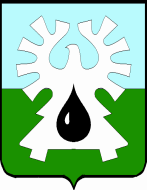   МУНИЦИПАЛЬНОЕ ОБРАЗОВАНИЕ ГОРОД УРАЙХАНТЫ-МАНСИЙСКИЙ АВТОНОМНЫЙ ОКРУГ-ЮГРА     ДУМА ГОРОДА УРАЙ    РЕШЕНИЕот 15 октября 2020 года                                                                        № 74О проведении сорок первого заседанияДумы города Урай шестого созыва	В связи с введением в Ханты-Мансийском автономном округе - Югре режима повышенной готовности, на основании пункта 31 статьи 15 Регламента Думы  города, Дума города Урай решила:1. Провести сорок первое заседание Думы города Урай шестогосозыва 22.10.2020 в 9-00 часов путем использования систем видео-конференц-связи.2. Настоящее решение вступает в силу с момента его подписания.Председатель Думы города Урай                                      Г.П. Александрова                     